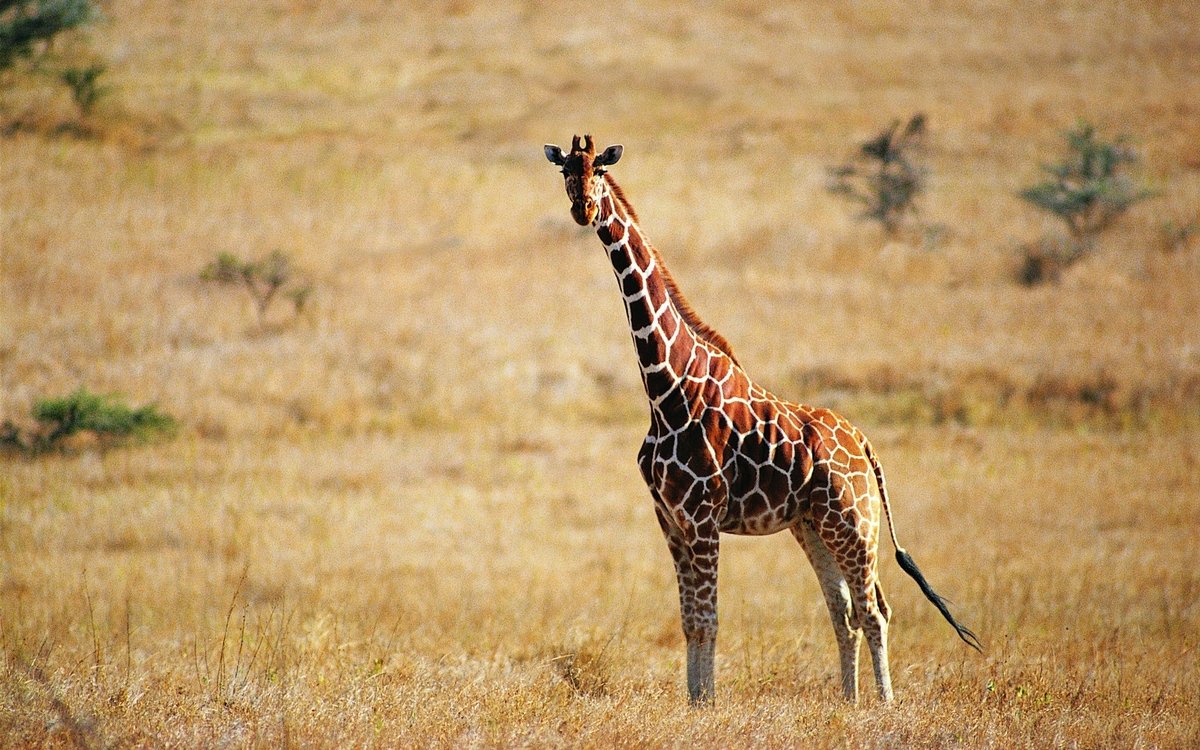 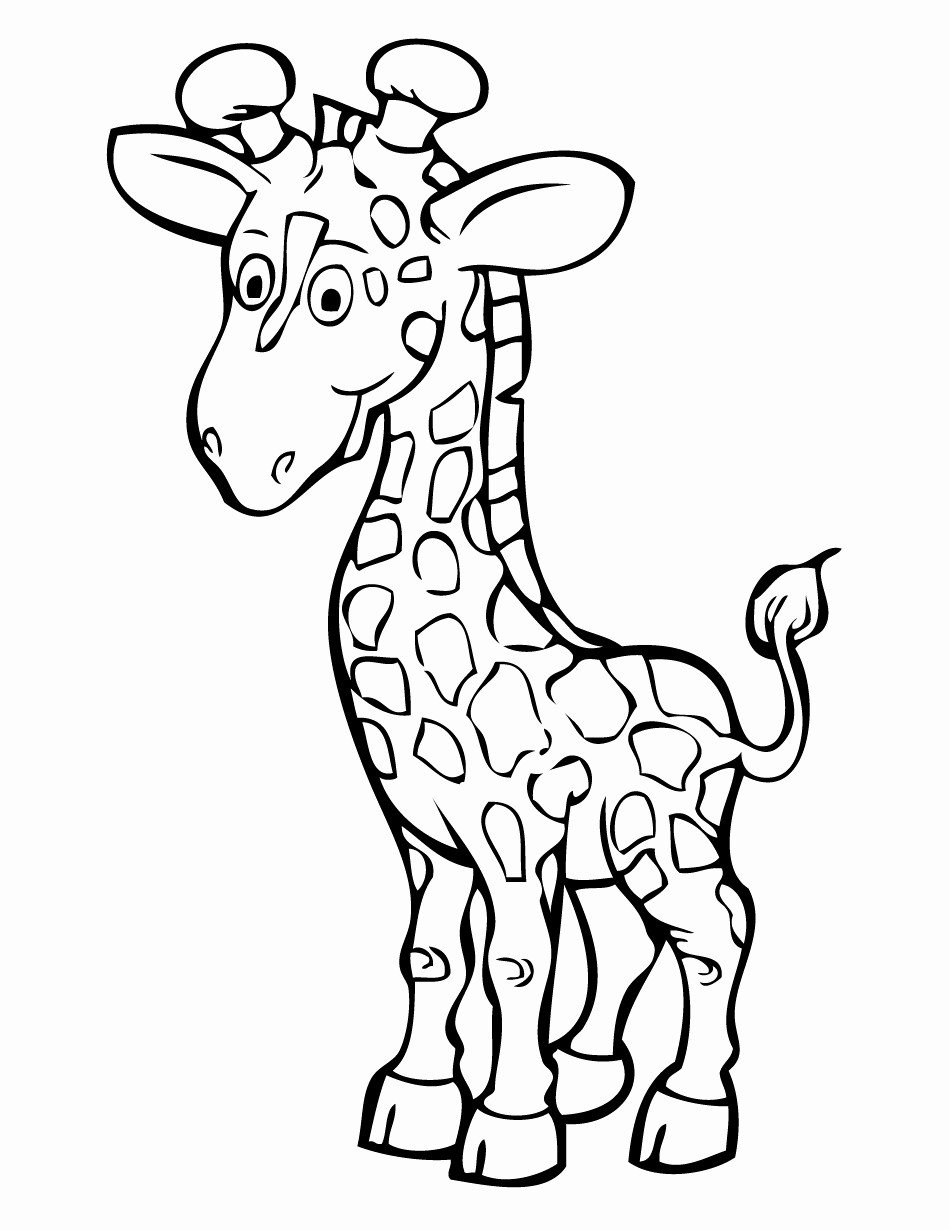 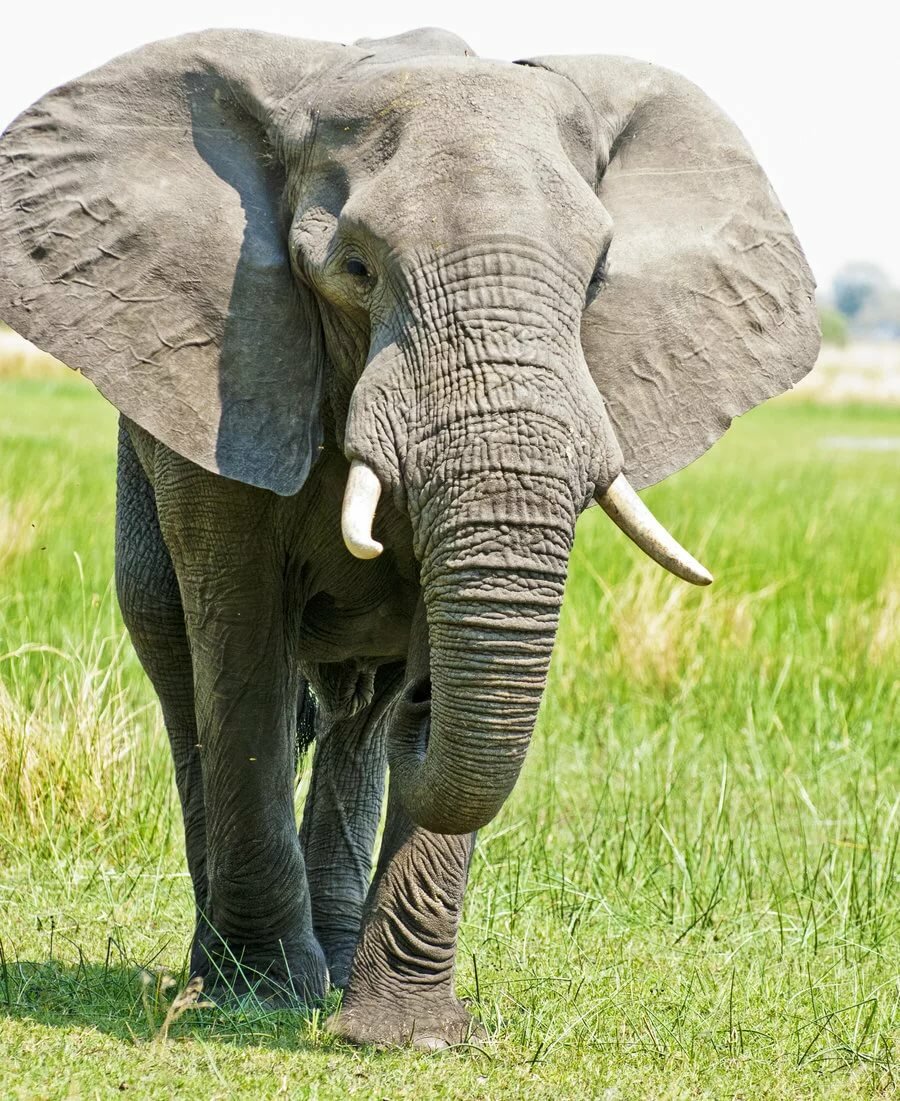 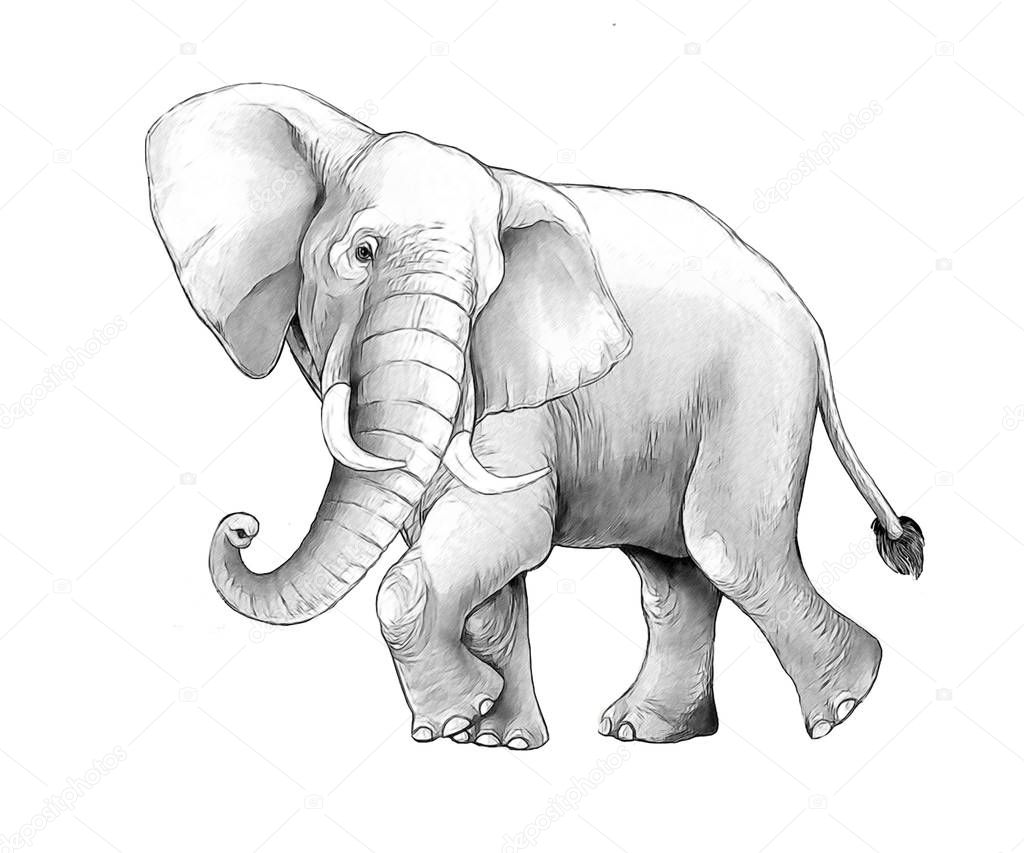 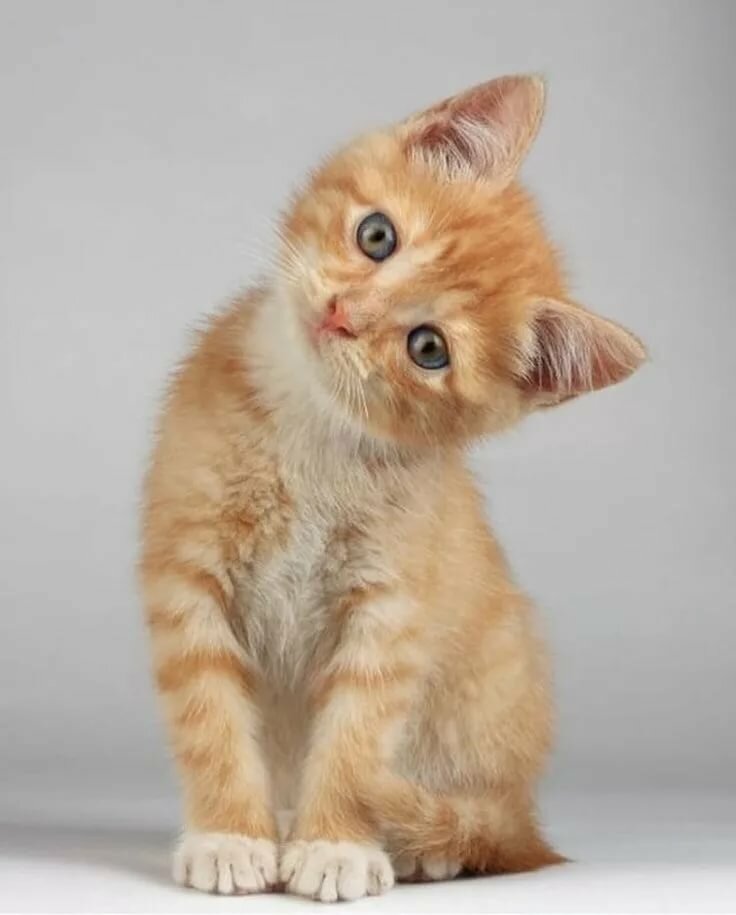 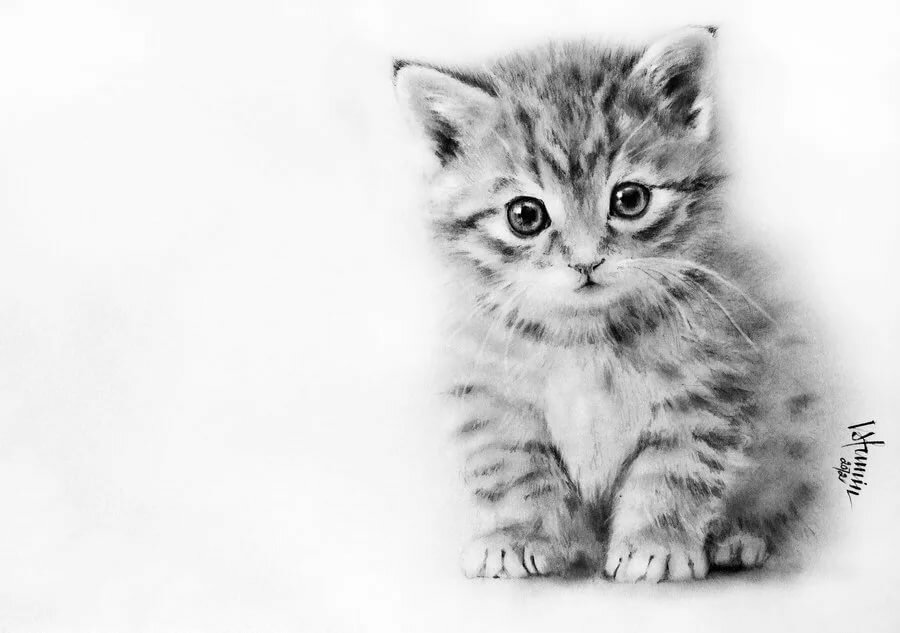 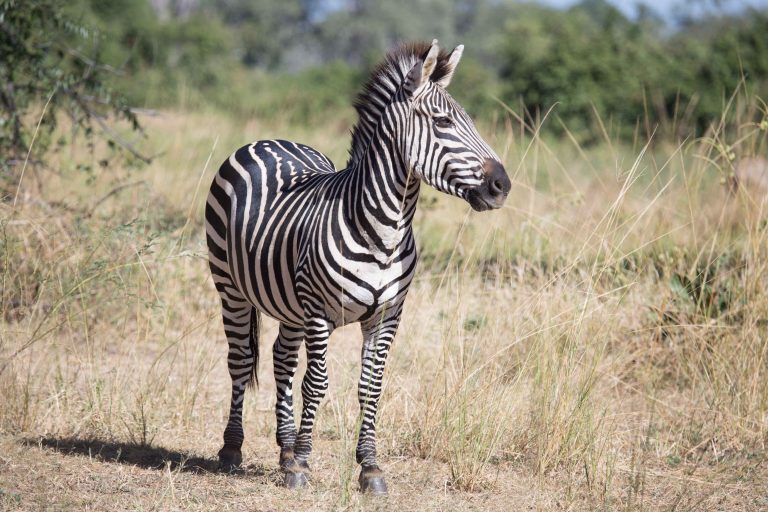 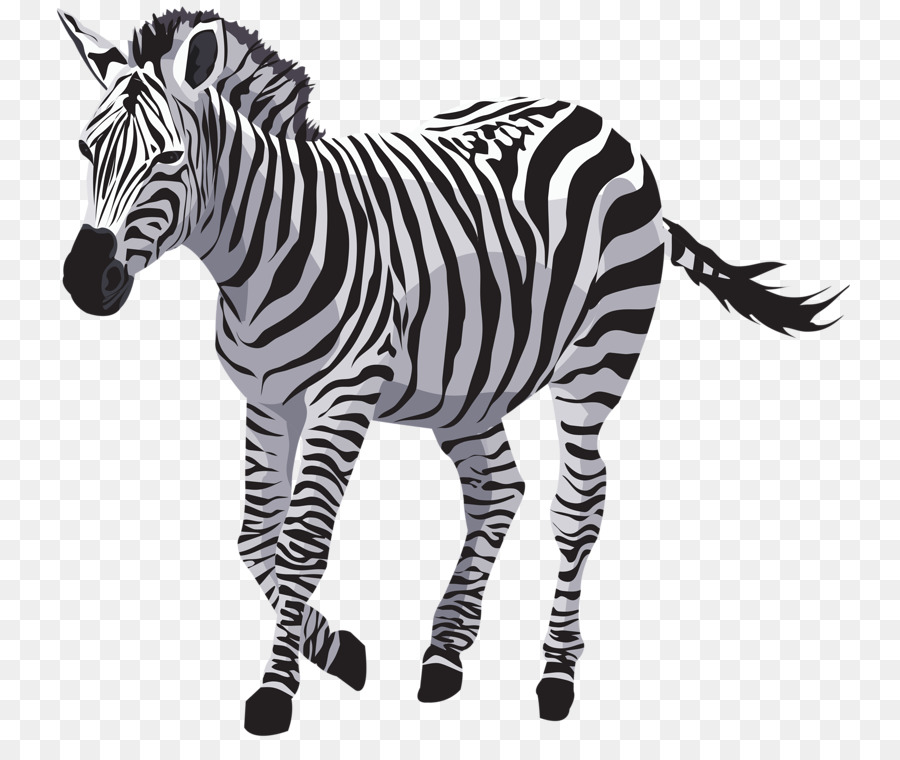 Здравствуйте. Пройдите по ссылке   https://audio-vk4.ru/?mp3=%D0%96%D0%B5%D0%BB%D0%B5%D0%B7%D0%BD%D0%BE%D0%B2%D1%8B+%E2%80%93+%D0%B6%D0%B8%D1%80%D0%B0%D1%84        https://web.gybka.com/song/65486902/E._ZHeleznova_-_tuk-tuk-tuki-tuk_byot_kulak_kak_molotok/     и прослушайте каждую музыкальную композицию. Подготовьтесь к занятию, предварительно проделав движения самостоятельно. Также вы можете придумать свой вариант движений вместе с ребёнком. Если ребёнку сложно выполнять движения стоя, найдите комфортное для него положение и приемлемые жесты.Успехов Вам и позитивного настроения!